                                               Κρήτη, 02/05/2018                «ΑΓΩΝΕΣ ΨΗΛΟΡΕΙΤΗ»                                                                 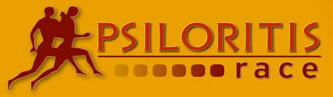                                                                                                      Προς: κα  Ορφανουδάκη Παρασκευή                                                                                                                                            Πρόεδρο                                                                                                                          Ιατρικού Συλλόγου ΧανίωνΑγαπητή κα. Πρόεδρε	 Σας ενημερώνουμε ότι αυτή τη χρονιά θα διεξαχθούν οι 9οι Διεθνείς Αγώνες Ψηλορείτη «Psiloritis Race»  στις 3 Ιουνίου 2017 υπό την αιγίδα του Υπουργείου Τουρισμού ,του Ε.Ο.Τ. και της Γ.Γ. Αθλητισμού με συνδιοργανωτή την Περιφέρεια Κρήτης και την Π.Ε. Ρεθύμνου σε συνεργασία με τους Δήμους Ρεθύμνου Ανωγείων ,Αμαρίου, και με Αθλητικούς και Πολιτιστικούς Συλλόγους Κρήτης, των οποίων η εθελοντική προσφορά σε όλα τα στάδια και τους τομείς διεξαγωγής των αγώνων είναι καταλυτική. Φιλοδοξία μας είναι η προσέλκυση και συμμετοχή ολοένα και  περισσοτέρων αθλητών και αθλητριών από όλα τα μέρη του κόσμου. Έως τώρα για τις οκτώ (8) διοργανώσεις έχουν έλθει από τριάντα δύο (32) χώρες, Αλγερία, Γαλλία, Ιταλία, Αγγλία, Νότια Αφρική, Ιρλανδία, Ρουμανία, Βέλγιο, Πολωνία, Αυστρία, Νορβηγία, Σουηδία, Φιλανδία, Αυστραλία, Ολλανδία, Τσεχία, Αγγλία, Γερμανία, Κύπρος, ΗΠΑ, Ελλάδα, Ισραήλ, Νέα Ζηλανδία, Αλβανία, Μαρόκο, Ρωσία, Καναδάς, Σλοβενία, Κίνα, Βουλγαρία, Τουρκία, Λιθουανία.           Έκφανση αυτού αποτελεί το  παγκόσμιο ενδιαφέρον για το ορεινό τρέξιμο το οποίο και αποτυπώνεται στις διακόσιες εξήντα εννέα χιλιάδες (269.000) επισκέπτες που  έχει δεχθεί μέχρι σήμερα η  επίσημη ιστοσελίδα της διοργάνωσης των Διεθνών Ορεινών Αγώνων Ψηλορείτη “Psiloritis Race”, καθώς και στους έντεκα χιλιάδες εκατό (11.100) φίλους στο facebook. ,          Στόχος μας είναι να προβάλουμε την Κρήτη και την Ελλάδα σε όλο τον κόσμο καθώς και να αναδείξουμε τους συμμετέχοντες σε τέσσερις αγώνες:35 χλμ Αγώνας Ψηλορείτη - Psiloritis Race - 8,5 χλμ Αγώνας Δρόμου - 8,5 χλμ Δυναμικό Βάδην-2 χλμ Παιδικός Αγώνας              Γνωρίζοντας  την ευαισθησία σας σε θέματα που αφορούν την τουριστική, κοινωνική και πολιτισμική ανάπτυξη της Κρήτης, ζητούμε την στελέχωση του αγώνα από εθελοντές ιατρούς, και συγκεκριμένα την παρουσία Ιατρού στην εκκίνηση  του αγώνα Νίδα, στον σταθμό Ακώλυτα,            Παρακαλούμε πολύ όπως μας ενημερώσετε για τα ονόματα των εθελοντών ιατρών και τα μεγέθη μπλούζας αυτών.           Στείλτε μας τον χαιρετισμό σας καθώς και το logo του συλλόγου σας για να σας προβάλουμε στο site http://www.psiloritisrace.com/el/pages/greetings.php             Είμαστε στη διάθεσή σας για οποιαδήποτε πληροφορία             Περιμένουμε απάντησή σας .Με εκτίμηση,Ανδρέας Ανδρουλιδάκης  ΠρόεδροςΔΙΕΘΝEIΣ ΑΓΩΝEΣ ΨΗΛΟΡΕΙΤΗ                       email info@psiloritisrace.com          Τηλ. 6932482208‘PSILORITIS RACE’		                       www.psiloritisrace.com 	     Fax  2831035502Θέμα: 9οι Διεθνείς Αγώνες Ψηλορείτη “Psiloritis Race”